ສາທາລະນະລັດ  ປະຊາທິປະໄຕ  ປະຊາຊົນລາວສັນຕິພາບ  ເອກະລາດ  ປະຊາທິປະໄຕ  ເອກະພາບ  ວັດທະນະຖາວອນອົງການໄອຍະການປະຊາຊົນສູງສຸດ						 	                              ເລກທີ........./ອອປສ					               ນະຄອນຫຼວງວຽງຈັນ, ວັນທີ ........./......./ 2019​ແຈ້ງ​ການແນະນໍາຮຽນ:	ທ່ານຫົວໜ້າອົງການ​ໄອ​ຍະ​ການ​ທະຫານຂັ້ນສູງ.ເລື່ອງ:	 ການຈັດຕັ້ງປາຖະກະຖາ ກ່ຽວກັບວັນສ້າງຕັ້ງອົງການໄອຍະການປະຊາຊົນຄົບຮອບ 30 ປີ.ອີງ​ຕາມ	ກົດໝາຍວ່າດ້ວຍອົງການ​ໄອ​ຍະ​ການ​ປະຊາຊົນ​ສູງ​ສຸດ ສະບັບ​ເລກທີ21/ສພຊ, ລົງວັນທີ .....ອີງຕາມ ດຳລັດຂອງປະທານປະເທດ ສະບັບ ເລກທີ 05/ປທ, ລົງວັນທີ 9 ມັງກອນປີ 1990 ວ່າດ້ວຍການຮັບຮອງເອົາກົດໝາຍ ວ່າດ້ວຍອົງການ​ໄອ​ຍະ​ການ​ປະຊາຊົນ​ສູງ​ສຸດ;ອີງຕາມ ຂໍ້ຕົກລົງວ່າດ້ວຍ ..........................................................ເພື່ອເຮັດໃຫ້ການສະເຫຼີມສະຫຼອງວັນສ້າງຕັ້ງອົງການໄອຍະການ ປະຊາຊົນຄົບຮອບ 30 ປີ ດຳເນີນໄປດ້ວຍບັນຍາກາດອັນຟົດຟື້ນ ແລະ ມີຄວາມໝາຍ ແລະ ເພື່ອໃຫ້ພະນັກງານ, ທະຫານ, ຕຳຫຼວດ ແລະ ປະຊາຊົນລາວທັງຊາດ ເວົ້າລວມ, ເວົ້າສະເພາະ ພະນັກງານອົງການໄອຍະການປະຊາຊົນແຕ່ລະຂັ້ນ ໃນທົ່ວປະເທດ ມີຄວາມຮັບຮູ້, ເຂົ້າໃຈຢ່າງເລິກເຊິ່ງ ແລະ ເປັນເອກະພາບ ຕໍ່ທີ່ຕັ້ງພາລະບົດບາດ, ທາດແທ້, ການເຕີບໃຫຍ່ ແລະ ບັນດາຜົນງານຂອງ ອົງການໄອຍະການປະຊາຊົນ , ອົງການໄອຍະການປະຊາຊົນສູງສຸດ ຂໍຖືເປັນກຽດແຈ້ງການແນະນໍາມາຍັງ ທ່ານ ຈັດຕັ້ງພິທີປາຖະກາຖາກ່ຽວກັບວັນສ້າງຕັ້ງອົງການໄອຍະການປະຊາຊົນຄົບຮອບ 30 ປີ ໃຫ້ພະນັກງານ-ລັດຖະກອນທີ່ຢູ່ໃນກົມກອງຂອງຕົນ ກໍ່ຄືອົງການປົກຄອງທ້ອງຖິ່ນ ແລະ ຂະແໜງການຕ່າງໆ ໄດ້ຮັບຮູ້ ແລະ ເຂົ້າໃຈຢ່າງເລິກເຊິ່ງ. 		ວັນເວລາການຈັດຕັ້ງປະຖະກາຖາ ແມ່ນອີງໃສ່ຄວາມພ້ອມຂອງກົມກອງຕົນເອງ ຊຶ່ງໃຫ້ຢູ່ຊ່ວງເວລາ ວັນທີ 20 ທັນວາ ປີ 2019 ຫາ ວັນທີ 30  ມັງກອນ 2020.ດັ່ງນັ້ນ, ຈຶ່ງເຮັດແຈ້ງການແນະນໍາສະບັບນີ້ມາຍັງບັນດາທ່ານເພື່ອຊາບ ແລະ ຈັດຕັ້ງປະຕິບັດຢ່າງ.							 ຫົວໜ້າອົງການໄອຍະການປະຊາຊົນສູງສຸດໝາຍເຫດ ມີເອກະສານຄັດຕິດມາພ້ອມ :ເອກະສານ ປາຖະກະຖາກ່ຽວກັບວັນສ້າງຕັ້ງອົງການໄອຍະການປະຊາຊົນຄົບຮອບ 30 ປີ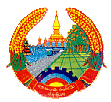 